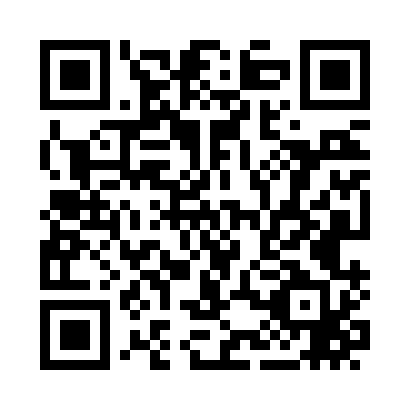 Prayer times for Winegar Mill, Virginia, USAMon 1 Jul 2024 - Wed 31 Jul 2024High Latitude Method: Angle Based RulePrayer Calculation Method: Islamic Society of North AmericaAsar Calculation Method: ShafiPrayer times provided by https://www.salahtimes.comDateDayFajrSunriseDhuhrAsrMaghribIsha1Mon4:476:161:345:268:5310:212Tue4:486:161:355:268:5310:213Wed4:486:171:355:268:5310:214Thu4:496:171:355:268:5210:215Fri4:506:181:355:268:5210:206Sat4:516:181:355:268:5210:207Sun4:516:191:355:268:5210:198Mon4:526:201:365:268:5110:199Tue4:536:201:365:278:5110:1810Wed4:546:211:365:278:5110:1811Thu4:556:211:365:278:5010:1712Fri4:556:221:365:278:5010:1713Sat4:566:231:365:278:5010:1614Sun4:576:231:365:278:4910:1515Mon4:586:241:365:278:4910:1416Tue4:596:251:375:278:4810:1417Wed5:006:261:375:278:4710:1318Thu5:016:261:375:278:4710:1219Fri5:026:271:375:278:4610:1120Sat5:036:281:375:278:4610:1021Sun5:046:281:375:278:4510:0922Mon5:056:291:375:278:4410:0823Tue5:066:301:375:278:4410:0724Wed5:076:311:375:268:4310:0625Thu5:086:311:375:268:4210:0526Fri5:096:321:375:268:4110:0427Sat5:106:331:375:268:4010:0328Sun5:116:341:375:268:4010:0229Mon5:126:351:375:268:3910:0130Tue5:136:351:375:258:3810:0031Wed5:156:361:375:258:379:58